Přírodní katastrofy v ČRPovodněPovodně vznikají při nadměrných dešťových srážkách nebo táním sněhu a ledu. K horšímu rozsahu povodní přispívá člověk necitlivými zásahy do krajiny (ničení meandrů – narovnávání vodních toků, betonování koryt, jednolité lány polí, ničení tůní a mnoho dalších), která pak ztrácí schopnost zadržovat vodu (vsakovat ji).Jak na experiment:Na tác dejte savý papír, který představuje betonové podloží a na něj domečky (dvě oblasti zástavby – dvě vesnice kousek od sebe po směru toku řeky), naznačte řeku. Na její začátek vylejte 700 ml vody obarvené potravinářským barvivem namodro. Sledujte šíření vody.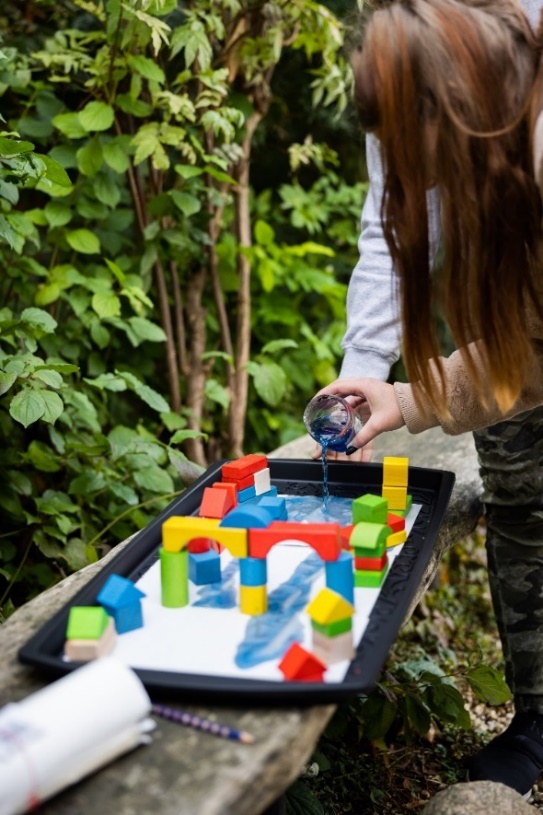 Co udělat pro to, aby se voda rozlévala méně po vaší vesnici a nezasáhla tolik domů? Diskutujte nápady mezi sebou a s lektorem/lektorkou a ověřte pomocí dalších experimentů.Přírodní katastrofy v ČRSesuvySesuv je rychlý pohyb horninových hmot po svahu, u kterého se poruší jeho stabilita. Porušení může způsobit jak přírodní proces, tak lidská činnost – nebo kombinace obojího. Sklon svahu náchylného k sesuvu půdy bývá zpravidla větší než 22 stupňů. K nestabilitě svahů přispívá například zvýšení obsahu vody v půdě, v suti či horninách nebo odstranění vegetace.Jak na experiment:1)Na experimentální plošinu navršte suchý písek. Změřte úhel, pod kterým dojde k sesuvu půdy. Nyní navršte znovu suchý písek a plošinu zvedněte těsně pod úhel minulého sesuvu. Podlijte vodou k tomu určeným otvorem. Co se se svahem stane?Experiment opakujte s vlhkým pískem. Jaký je rozdíl v úhlu sesuvu?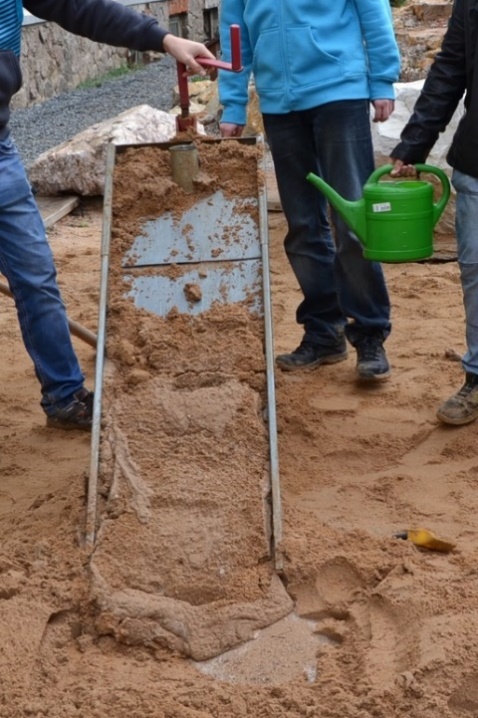 Jak zabráníme sesuvům? Diskutujte nápady mezi sebou a s lektorem/lektorkou a ověřte pomocí dalších experimentů.Přírodní katastrofy v ČRSkalní řícení Skalní masivy jsou rozrušovány vlivem vody, větru, gravitace i dalších činitelů – proces se nazývá zvětrávání. Například pokud voda zateče do puklin ve skále a tam zmrzne, zvětšením svého objemu při této změně skupenství doslova trhá horninu na kusy. Zvětráváním narušená horninová hmota se může náhlým a velmi rychlým pohybem zřítit. Řícení skal můžeme zabránit vhodnými sanačními zásahy.Jak na experiment:1) Najděte v geoparku velký vzorek pískovce. Navršte na něj cukrové kostky a malé pískovce. Co se stane, když strukturu zalejete vodou z konve?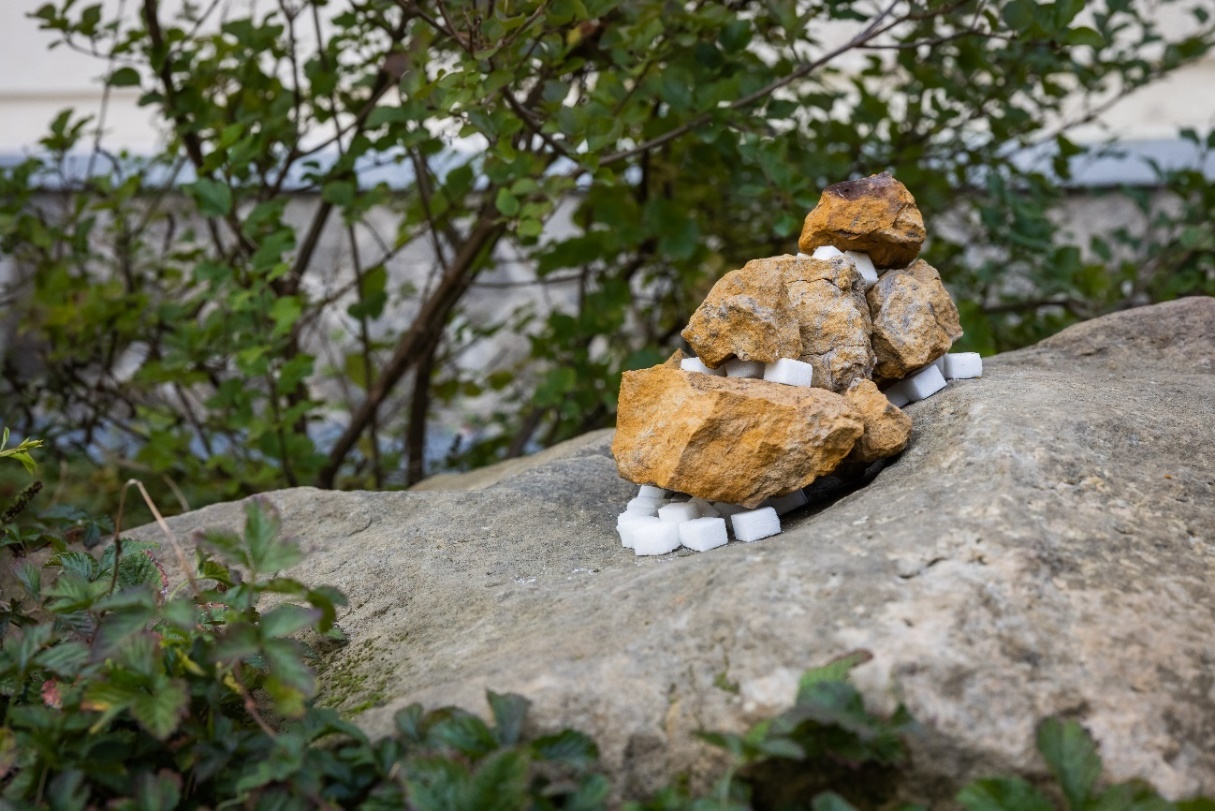 Jak zabráníme skalnímu řícení? Diskutujte nápady mezi sebou a s lektorem/lektorkou a proveďte.Přírodní katastrofy v ČRZávrty v krasových oblastechKrasové oblasti jsou u nás známé především díky jeskyním nádherně vyzdobeným krápníky. Bohužel voda rozpouštějící vápence či aragonit netvoří jen krásu, ale proces může být i nebezpečný. Strop takto vytvořených prostor se může náhle propadnout a vznikne řícený závrt. Závrty se navíc často vyskytují ve skupinách. Jak na experiment:Na tácu vytvořte krajinu ze štěrku, její prostřední část bude tvořena volně naskládanými kostkami cukru. Přikryjte netkanou textilií. Vaše chatka (postavte ji z dřevěné stavebnice) stojí na textilii, polovinou konstrukce nad oblastí z kostek cukru. Podlijte vodou. Co se stalo a proč?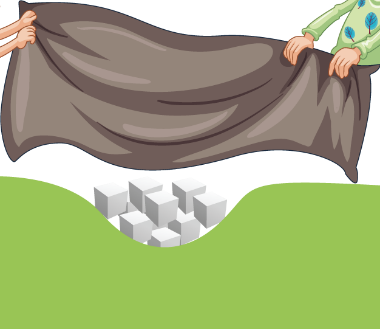 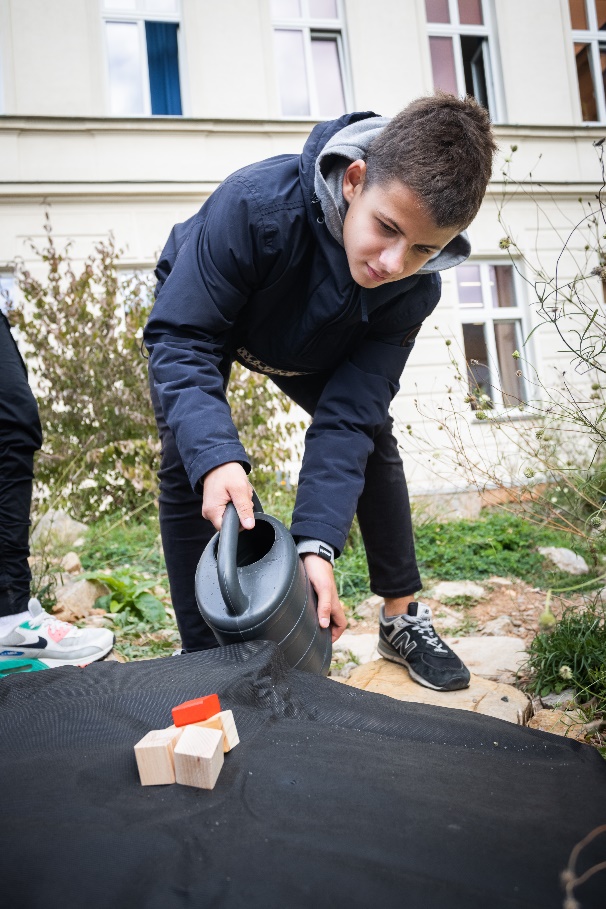 Jak se vypořádáme se vzniklým závrtem? Diskutujte nápady mezi sebou a s lektorem/lektorkou a pomocí experimentů ověřte nejlepší materiál na sanaci.Přírodní katastrofy v ČRZemětřeseníZemětřesení v České republice naštěstí nejsou velkého rozsahu a většinou nijak nebezpečná. Přesto mohou poškodit stavby, které se nacházejí v blízkosti epicentra. V některých oblastech naší republiky je dobré mít preventivní opatření pro případ výskytu zemětřesení.Jak na experiment:Na plošině postavte váš vysněný srub. Poté simulujte mírné zemětřesení. Jaký byl následek?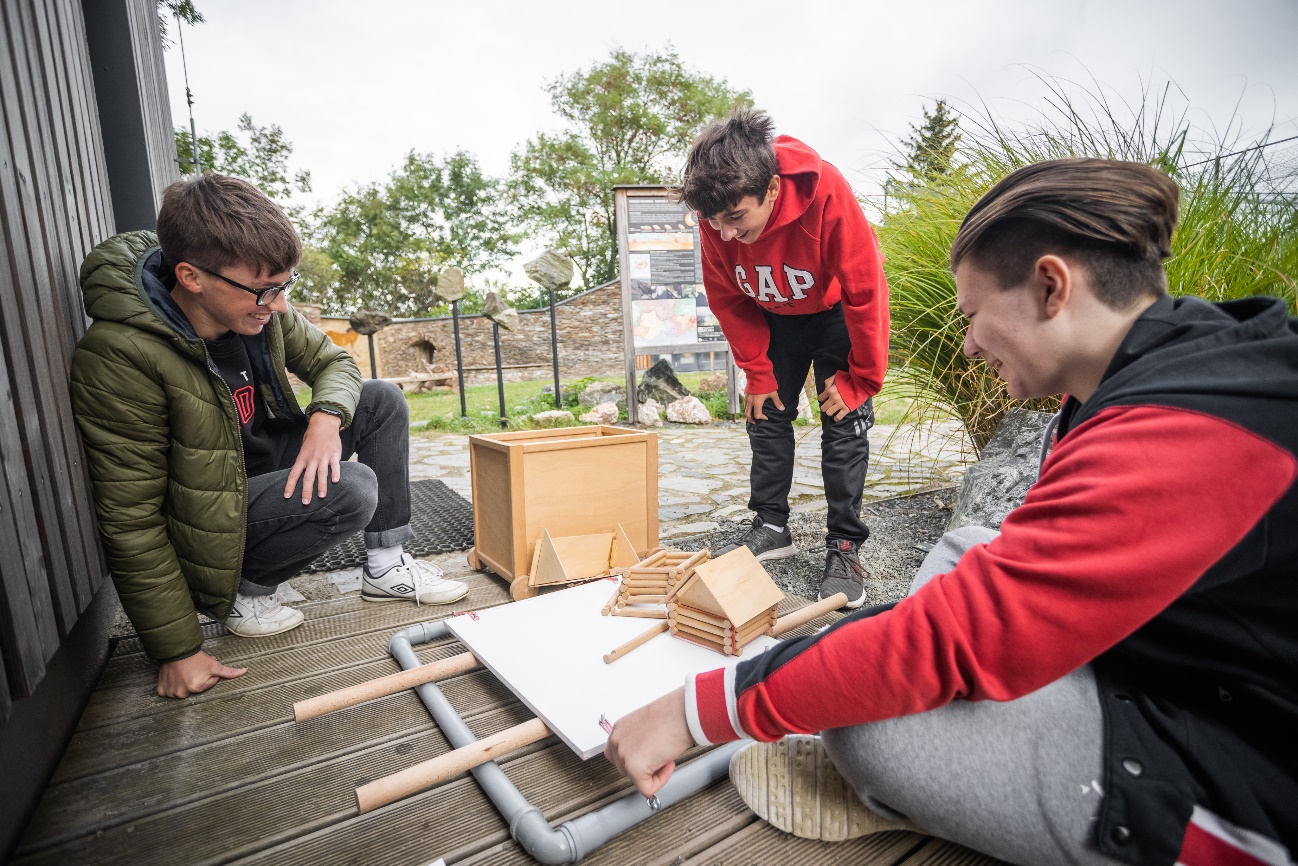 Jak srub lépe vybavíme proti otřesům? Diskutujte nápady mezi sebou a s lektorem/lektorkou a proveďte experimenty pomocí více materiálů. Vždy provádějte zemětřesení stejného rozsahu (stejný počet posunů deskou). Budou takováto opatření proveditelná v praxi?Přírodní katastrofy v ČRPrachové a písečné bouřeSucho je jedním z největších problémů naší současné krajiny. V suchých oblastech, kde navíc není vegetační pokryv, který normálně zabraňuje snadnému přenosu malých prachových a písečných částí, potom vítr lehce tato zrníčka zvedá a přenáší. Zvířený materiál se může ve velké vrstvě usadit tam, kde nechceme, a navíc má silný obrušující vliv na vše, co se mu dostane do cesty.Jak na experiment:Na papír si nakreslete váš vysněný dům, včetně zahrady, bazénu apod. Poté fénem simulujte písečnou bouři. Co se stalo?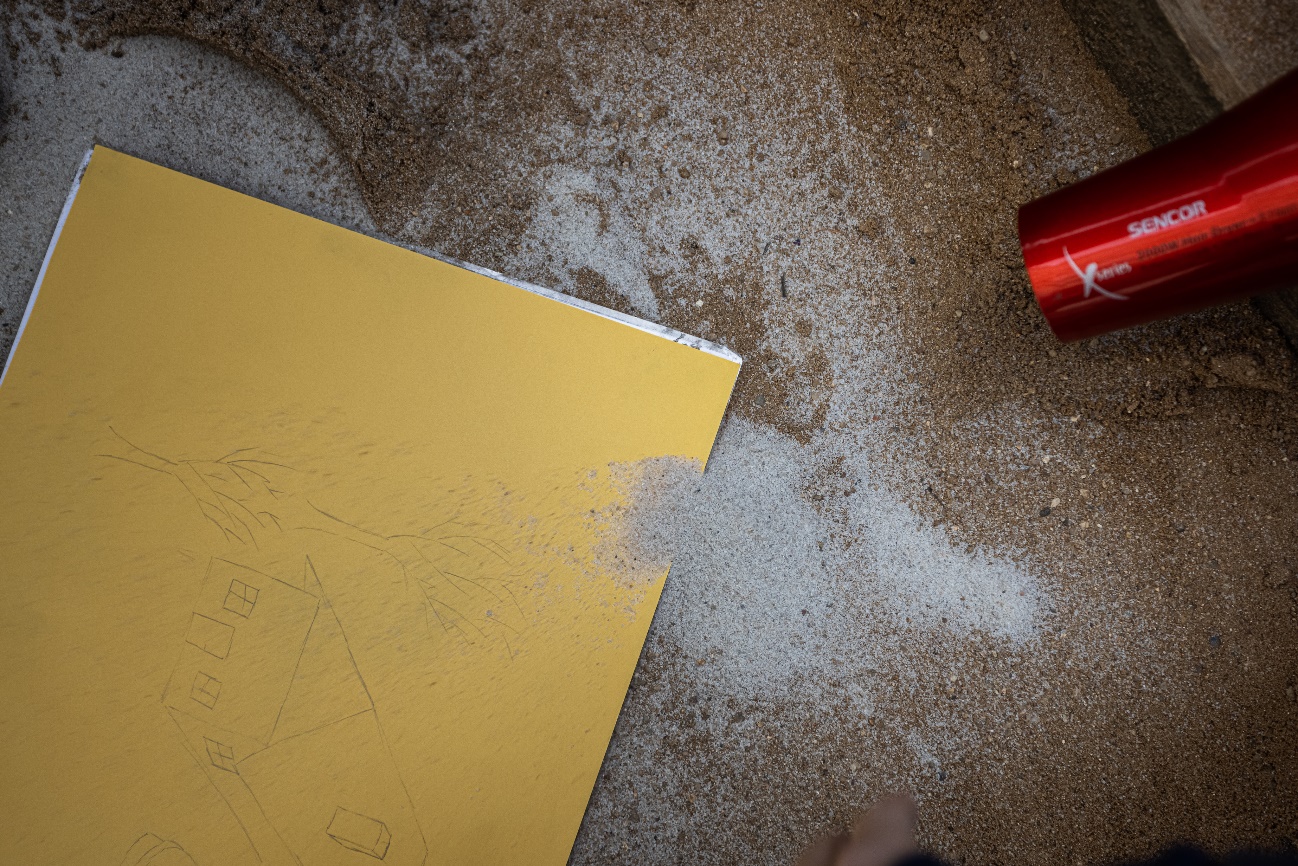 Jak zabráníme prachu a písku způsobit takové škody? Diskutujte nápady mezi sebou a s lektorem/lektorkou a následně ověřte pomocí pokusů.